EAST KIMBERLEY CHAMBER OF COMMERCE AND INDUSTRY 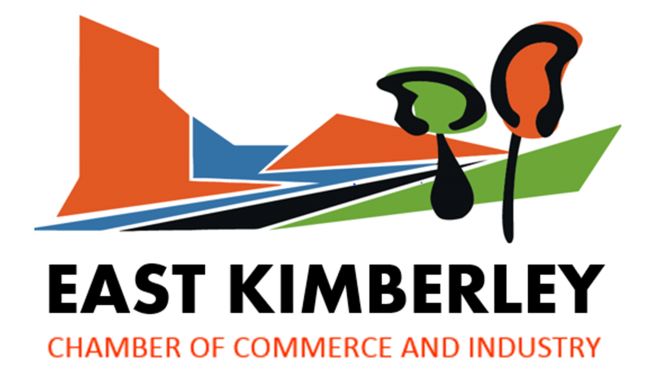 PO BOX 171 KUNUNURRA 												WA 6743 www.ekcci.com.au 73 754 070 279Signed (authorised person):  Date:Kimberley Designated Area Migration Agreement – RECRUITMENT SUMMARYEffective 22 December 2023(Complete one summary for each occupation sought)Kimberley Designated Area Migration Agreement – RECRUITMENT SUMMARYEffective 22 December 2023(Complete one summary for each occupation sought)Kimberley Designated Area Migration Agreement – RECRUITMENT SUMMARYEffective 22 December 2023(Complete one summary for each occupation sought)Kimberley Designated Area Migration Agreement – RECRUITMENT SUMMARYEffective 22 December 2023(Complete one summary for each occupation sought)Kimberley Designated Area Migration Agreement – RECRUITMENT SUMMARYEffective 22 December 2023(Complete one summary for each occupation sought)Kimberley Designated Area Migration Agreement – RECRUITMENT SUMMARYEffective 22 December 2023(Complete one summary for each occupation sought)Kimberley Designated Area Migration Agreement – RECRUITMENT SUMMARYEffective 22 December 2023(Complete one summary for each occupation sought)Kimberley Designated Area Migration Agreement – RECRUITMENT SUMMARYEffective 22 December 2023(Complete one summary for each occupation sought)Kimberley Designated Area Migration Agreement – RECRUITMENT SUMMARYEffective 22 December 2023(Complete one summary for each occupation sought)Kimberley Designated Area Migration Agreement – RECRUITMENT SUMMARYEffective 22 December 2023(Complete one summary for each occupation sought)EMPLOYING ENTITY NAMEEMPLOYING ENTITY NAMEEMPLOYING ENTITY NAMEOCCUPATION6 DIGIT ANZSCO CODE6 DIGIT ANZSCO CODEList all advertising or recruitment efforts by your organisation in the last 12 months for the occupation*List all advertising or recruitment efforts by your organisation in the last 12 months for the occupation*Period/dates of advertising or recruitmentPeriod/dates of advertising or recruitmentNumber of applications receivedNumber of applicants that were hiredNumber of applicants that were hiredReasons that Australian citizen or permanent resident applicants were not successfulReasons that Australian citizen or permanent resident applicants were not successfulHow many Australians do you currently employ in this occupation?